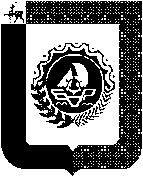 Департамент финансов администрациигородского округа город БорНижегородской области606450, Нижегородская область, г. Бор, ул. Ленина, 97тел. (83159)2-18-60, E-mail: borfin@sandy.ruПРИКАЗОт  24.05.2022 г.                                                                                  № 42н   г. БорО внесении изменений в типовую форму соглашенияо предоставлении из бюджета городского округа город Бор субсидий на иные цели муниципальным бюджетным и муниципальным автономным учреждениям городского округа город БорВ соответствии с изменениями в Порядок определения объема и условий предоставления из бюджета городского округа город Бор субсидий на иные цели муниципальным бюджетным и муниципальным автономным учреждениям городского округа город Бор, утвержденными постановлением администрации городского округа г. Бор № 2477 от 17.05.2022г. приказываю:1. Внести в Типовую форму соглашения о предоставлении из бюджета городского округа город Бор субсидий на иные цели муниципальным бюджетным и муниципальным автономным учреждениям городского округа город Бор, утвержденную Приказом департамента финансов администрации городского округа город Бор № 104н от 03.12.2022г. следующие изменения:1.1. Пункт 1.1 изложить в следующей редакции:«1.1.  Предоставление Учреждению из бюджета городского округа город Бор в 20__ году/ 20__-20__ годах 20 годах <3> ______________________________________________________ в целях <4>:                                              (Субсидии)».1.2. Дополнить пунктом 1.1.1. следующего содержания:«1.1.1. Достижения результатов федерального проекта/ регионального проекта / муниципальной программы_________________________________<4.1>;».1.3. Дополнить пунктом 1.1.2. следующего содержания:«1.1.2_______________________________________________________<4.2>».                              иная(ые) цель(и) предоставления Субсидии».1.4. В пункте 4.3.3 после слов «настоящего Соглашения» дополнить сноской <17.1>».1.5. Дополнить пунктом 4.3.3.1 следующего содержания:«4.3.3.1. Обеспечить выполнение Плана мероприятий по достижению результатов предоставления субсидии, установленного в приложении N___ к настоящему Соглашению, являющимся неотъемлемой частью настоящего Соглашения <17.2>.».1.6. Нумерацию пунктов 4.3.5.3. , 4.3.5.3.1.,  4.3.5.3.2. заменить на 4.3.5.4. , 4.3.5.4.1., 4.3.5.4.2 соответственно.1.7 Дополнить пунктом 4.3.5.3 следующего содержания:«4.3.5.3. Отчет о выполнении Плана мероприятий по достижению результатов предоставления субсидии по форме в соответствии с приложением №___ к настоящему Соглашению <17.3>, являющимся неотъемлемой частью настоящего Соглашения.».1.8. Пункт 7.1.1. изложить в следующей редакции:«7.1.1. Прекращения деятельности Учреждения при реорганизации (за исключением реорганизации в форме присоединения) или ликвидации.».1.9. Дополнить сноской «4.1» следующего содержания:«<4.1> Предусматривается в случаях предоставления субсидии в целях достижения результатов федерального проекта и (или) регионального проекта(ов), муниципальных программ, в случае если Субсидии предоставляются в целях реализации соответствующих программ, проектов.».1.10. Дополнить сноской «4.2» следующего содержания:«<4.2> Указывается(ются) иная(ые) цель(и) в соответствии с Порядком предоставления субсидии (при наличии).»1.11. Сноску «9» изложить в следующей редакции:«<9> Заполняется при включении в соглашение пункта 1.1.1 настоящей Типовой формы по форме согласно приложению № 3 к настоящей Типовой форме. В случае, если субсидия предоставляется в целях достижения результатов федерального проекта и (или) регионального проекта(ов), муниципальных программ, в приложении, указанном в пункте 4.1.3 настоящей Типовой формы, указываются значения результатов предоставления субсидии, которые должны соответствовать результатам соответственно федерального проекта и (или) регионального проекта(ов), муниципальных программ.».1.12. Дополнить сноской «17.1» следующего содержания:«<17.1> Предусматривается при наличии в Соглашении пунктов 1.1.1, 4.1.3 настоящей Типовой формы.».1.13. Дополнить сноской «17.2» следующего содержания:«<17.2> План мероприятий по достижению результатов предоставления субсидии в соответствии с приложением      по форме согласно приложению № 3.1 к настоящей Типовой форме отражает контрольные точки по каждому результату предоставления субсидии, плановые значения результатов предоставления субсидии с указанием контрольных точек и плановых сроков их достижения. План мероприятий формируется на текущий финансовый год, с указанием не менее одной контрольной точки в квартал. План мероприятий на очередной финансовый год в случае, если соглашение заключено на срок, превышающий один календарный год, утверждается не позднее, чем за 10 рабочих дней до завершения текущего финансового года. Внесение изменений в утвержденный План мероприятий осуществляется путем утверждения Плана мероприятий в новой редакции одновременно с заключением дополнительного соглашения к Соглашению по форме согласно приложению № 7 к настоящей Типовой форме.».1.14. Дополнить сноской «17.3» следующего содержания:<17.3> Отчет, указанный в пункте 4.3.5.3 к настоящей Типовой форме, оформляется по форме согласно Приложению 5.1 к настоящей Типовой форме.».1.15. Приложении № 1 к Типовой форме соглашения дополнить сноской «2» следующего содержания:«<2> Перечень субсидий формируется при заключении Соглашения на предоставление нескольких целевых субсидий.».1.16. В Приложении № 2 к Типовой форме соглашения: 1.16.1. После слов «Наименование Учредителя» дополнить абзацем следующего содержания:«Наименование федерального проекта/регионального проекта/ муниципальной программы_________________________________________<*>1.16.2. Дополнить сноской «*» следующего содержания<*> Указывается в случае, если субсидия предоставляется в целях достижения результатов федерального проекта и (или) регионального проекта(ов), муниципальных программ».1.17. В Приложении № 3 к Типовой форме соглашения: 1.17.1. После слов «Наименование Учредителя» дополнить абзацем следующего содержания:«Наименование федерального проекта/регионального проекта/ муниципальной программы_________________________________________<*>1.17.2. Дополнить сноской «*» следующего содержания:«<*> Указывается в случае, если субсидия предоставляется в целях достижения результатов федерального проекта и (или) регионального проекта(ов), муниципальных программ».1.17.3. Сноску «2» изложить в новой редакции:«<2> Указывается наименование результатов предоставления Субсидии в соответствии с Порядком предоставления субсидии, а также наименование показателя, необходимого для достижения результатов предоставления Субсидии, если это предусмотрено Порядком предоставления субсидии. В случае, если Субсидия предоставляется в целях достижения результата федерального проекта, регионального проекта, муниципальной программы указывается наименование результата, соответственно федерального проекта и (или) регионального проекта(ов), муниципальных программ (в случае, если субсидия предоставляется в целях реализации таких программ, проектов), а также наименования материальных и нематериальных объектов и (или) услуг, планируемых к получению в рамках достижения результата (при наличии в Порядке предоставления субсидии положений о данных объектах и (или) услугах).».1.18. Дополнить Приложением № 3.1 в соответствии с Приложением к настоящему приказу.1.19. В Приложении № 5 к Типовой форме соглашения: 1.19.1. После слов «Наименование Учредителя» дополнить абзацем следующего содержания:«Наименование федерального проекта/регионального проекта/ муниципальной программы_________________________________________<*>1.19.2. Дополнить сноской «*» следующего содержания<*> Указывается в случае, если субсидия предоставляется в целях достижения результатов федерального проекта и (или) регионального проекта(ов), муниципальных программ».1.20. Дополнить Приложением № 5.1 в соответствии с Приложением к настоящему приказу.1.21. В Приложении 7 к Типовой форме соглашения:1.21.1. Пункт 1.2.1. изложить в следующей редакции:«1.2.1. Пункт 1.1.1 изложить в следующей редакции:«________________________________________________________».».1.21.2. Дополнить пунктом 1.2.2. следующего содержания: «1.2.2. Пункт 1.1.2. изложить в следующей редакции:«________________________________________________________».».2. Установить, что изменения, внесенные настоящим приказом, применяются при заключении соглашений (дополнительных соглашений к ранее заключенным соглашениям) о предоставлении из бюджета городского округа город Бор муниципальному бюджетному или автономному учреждению субсидии на иные цели, начиная с соглашений (дополнительных соглашений к ранее заключенным соглашениям) на 2022 год.3. Управлению бюджетной политики департамента финансов администрации городского округа город Бор (Хализова Т.П.):3.1. Обеспечить размещение данного Приказа на сайте департамента финансов в сети Интернет  /www.bor-fin.ru/;3.2. Довести данный Приказ до сведения Главных распорядителей бюджетных средств городского округа город Бор.4. Контроль за выполнением настоящего приказа оставляю за собой.И.о. директора департамента финансов			                     Д.С.Егоров		Приложение К приказу Департамента финансов администрации городского округа г.БорНижегородской областиОт_____________ №____________ Приложение № 3.1к Типовой форме соглашенияо предоставлении из бюджета городского округа город Бор субсидий на иные цели муниципальным бюджетным и муниципальным автономным учреждениям городского округа город БорПриложение N __к Соглашению от ______ N __(Приложение N ___к Дополнительному соглашениюот ______№____)План мероприятийпо достижению результатов предоставления Субсидии на 20___ годНаименование Учреждения ______________________________________________________Наименование Учредителя  ________________________________________________«Наименование федерального проекта/регионального проекта/ муниципальной программы____________________________________________________________<1><1> Указывается в случае, если субсидия предоставляется в целях достижения результатов федерального и (или) регионального проекта, муниципальной программы, в случае предоставления субсидии в рамках непрограммного направления - не заполняется.<2> Указываются наименования результатов предоставления Субсидии, установленные в графе 4 приложения к соглашению, оформленному в соответствии с приложением № 3 к настоящей Типовой форме, и соответствующие им наименования контрольных точек.<3> Указывается плановое значение результата предоставления Субсидии с начала текущего финансового года, установленное в приложении к соглашению, оформленному в соответствии с приложением № 3 к настоящей Типовой форме, а также плановые значения контрольных точек в случае, если контрольные точки имеют измеримые в единицах измерения значения.<4> Указывается плановый срок достижения результата предоставления Субсидии и плановый срок достижения контрольных точек на текущий финансовый год.<5> Для строк «Контрольная точка›:в графе 1 указываются наименования контрольных точек. Примеры наименования контрольных точек даны в таблице соотношения типов субсидий, результатов предоставления субсидии, контрольный точек, содержащейся в приложении N° 1 к Порядку проведения мониторинга достижения результатов предоставления субсидий, в том числе грантов в форме субсидий, юридическим лицам, индивидуальным предпринимателям, физическим лицам - производителям товаров, работ, услуг, утвержденному приказом Министерства финансов Российской Федерации от 29.09.2021 № 138н;графы 2 - 4 формируются в случае, если контрольные точки имеют измеримые в единицах измерения значения, при этом в графе 4 Останавливаются количественные цифровые значения.Приложение № 5.1к Типовой форме соглашенияо предоставлении из бюджета городского округа город Бор субсидий на иные цели муниципальным бюджетным и муниципальным автономным учреждениям городского округа город БорПриложение N __к Соглашению от ______ N __(Приложение N ___к Дополнительному соглашениюот ______№____)ОТЧЕТo выполнении Плана мероприятийпо достижению результатов  предоставления Субсидиина 20___год<1>Наименование Учреждения ______________________________________________________Наименование Учредителя  ________________________________________________Наименование федерального проекта/регионального проекта/ муниципальной программы_____________________________________________________________<2><1>Указывается отчетная дата в соответствии с Правилами предоставления субсидии.<2> Указывается в случае, если субсидия предоставляется в целях достижения результатов федерального и (или) регионального проекта, муниципальной программы, в случае предоставления субсидии в рамках непрограммного направления - не заполняется.<3> Показатели формируются в соответствии с показателями, установленными в приложении к Соглашению, сформированному согласно приложению №3.1 к Типовой форме.<4> Указывается отклонение фактически достигнутого значения результата предоставления Субсидии и контрольных точек от планового значения, срок достижения по которым на соответствующую отчетную дату наступил.<5> Указывается причина отклонения от планового значения, в случае если на установленную дату плановое значение результата предоставления Субсидии, контрольной точки фактически не достигнуто.Результат предоставления Субсидии, контрольные точки<2>Единица измеренияЕдиница измеренияПлановое значение результата предоставления Субсидии, контрольной точки<3>Плановый срок достижения результата предоставления Субсидии, контрольной точки на текущий финансовый год (дд.мм.гггг) <4>Результат предоставления Субсидии, контрольные точки<2>наименованиеКод по ОКЕИПлановое значение результата предоставления Субсидии, контрольной точки<3>Плановый срок достижения результата предоставления Субсидии, контрольной точки на текущий финансовый год (дд.мм.гггг) <4>12345Результат предоставления субсидии 1:контрольная точка 1.1:<5>…Результат предоставления субсидии 1:…Результат предоставления субсидии 2:контрольная точка 2.1:<5>…Результат предоставления субсидии 2:…Результат предоставления Субсидии, контрольные точки<3>Единица измерения<3>Единица измерения<3>Значение результата предоставления Субсидии, контрольной точки<3>Значение результата предоставления Субсидии, контрольной точки<3>Значение результата предоставления Субсидии, контрольной точки<3>Срок достижения результата предоставления Субсидии, контрольной точки на текущий финансовый годСрок достижения результата предоставления Субсидии, контрольной точки на текущий финансовый годПричина отклонения <5>Результат предоставления Субсидии, контрольные точки<3>наименованиекод по ОКЕЙЗначение результата предоставления Субсидии, контрольной точки<3>Значение результата предоставления Субсидии, контрольной точки<3>Значение результата предоставления Субсидии, контрольной точки<3>Срок достижения результата предоставления Субсидии, контрольной точки на текущий финансовый годСрок достижения результата предоставления Субсидии, контрольной точки на текущий финансовый годПричина отклонения <5>Результат предоставления Субсидии, контрольные точки<3>наименованиекод по ОКЕЙПлановое<3>фактическоепрогнозное <4>Плановый <3>фактическийПричина отклонения <5>123456789Результат предоставления субсидии 1:Контрольная точка 1.1:…Результат предоставления субсидии 1:…Результат предоставления субсидии 2:Контрольная точка 2.1:…Результат предоставления субсидии 2:…